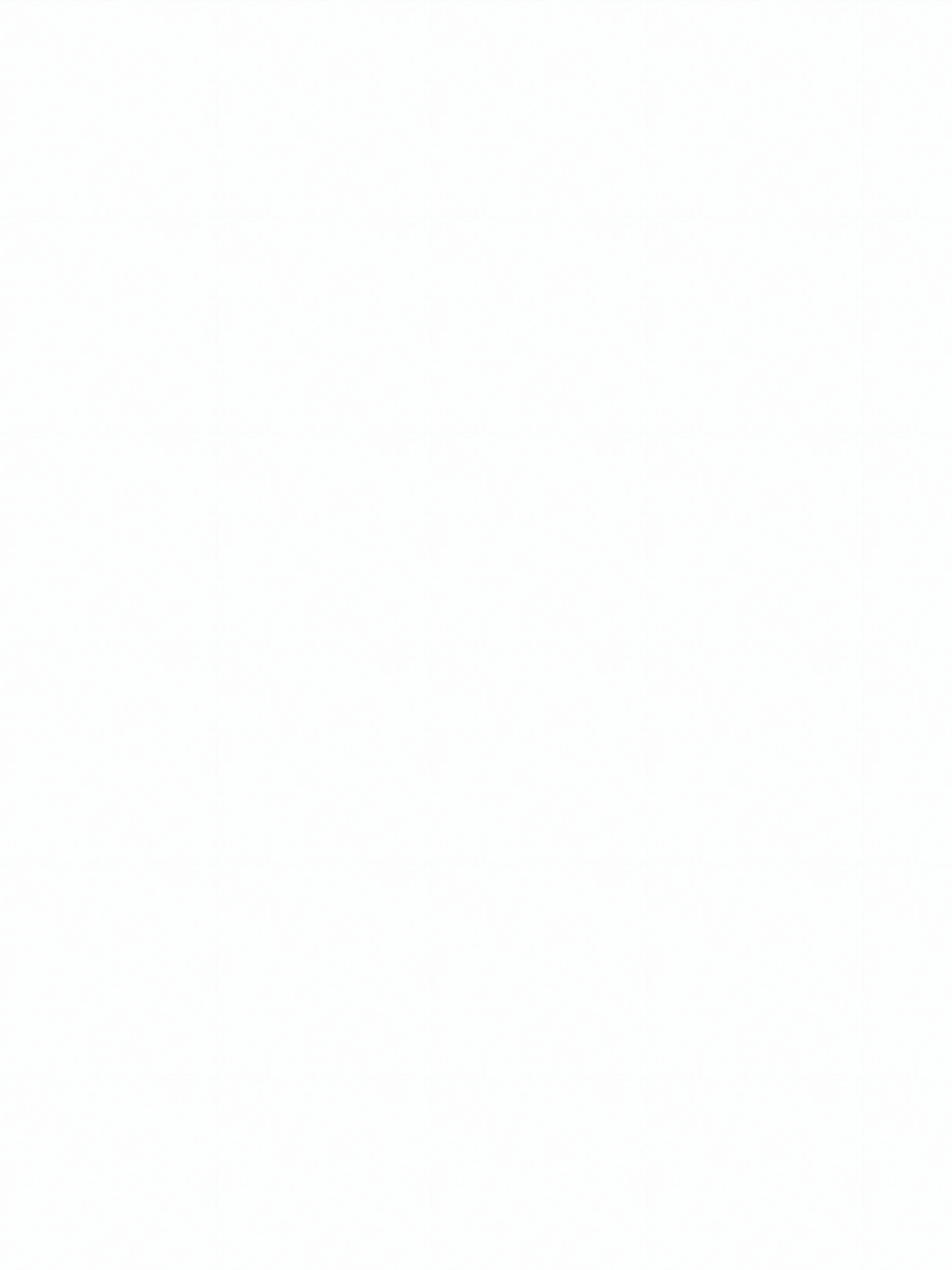 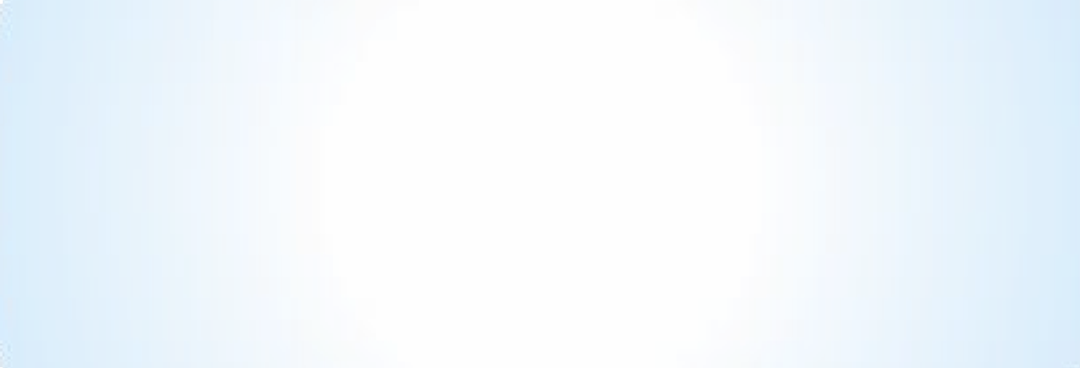 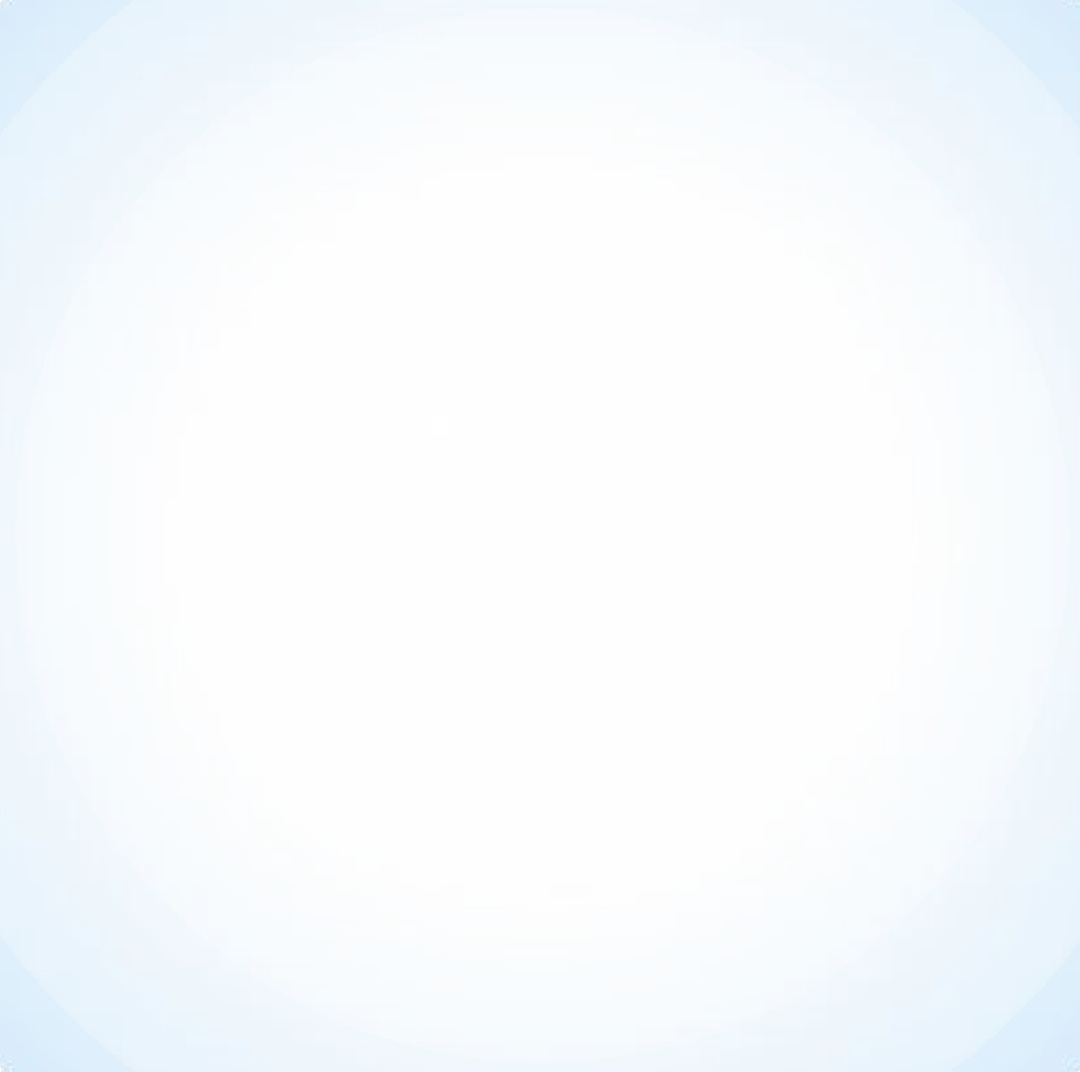 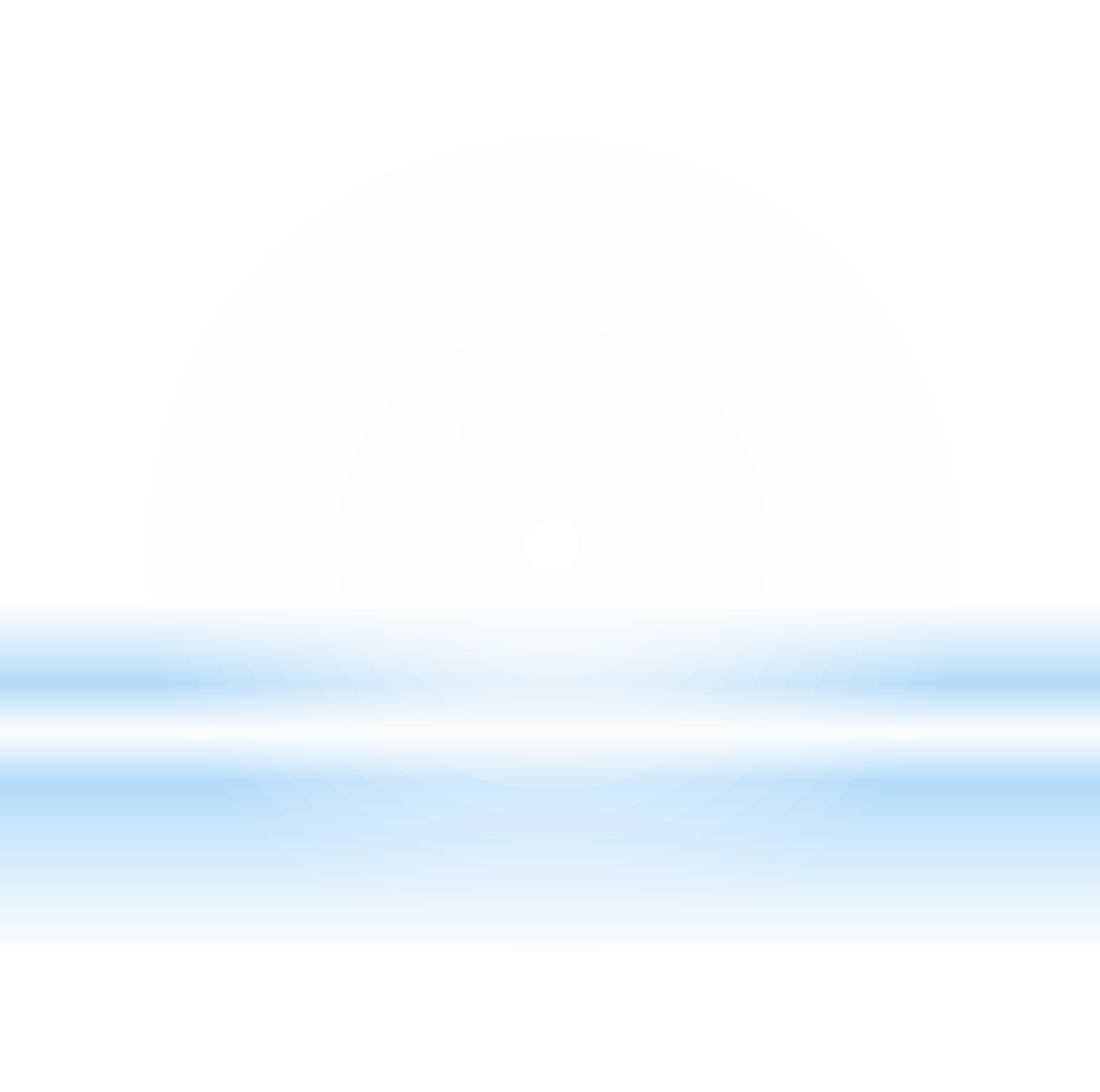 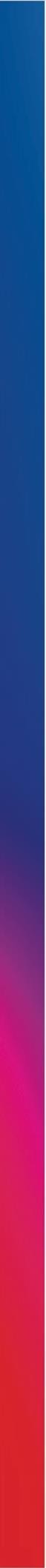 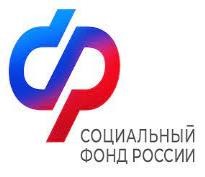 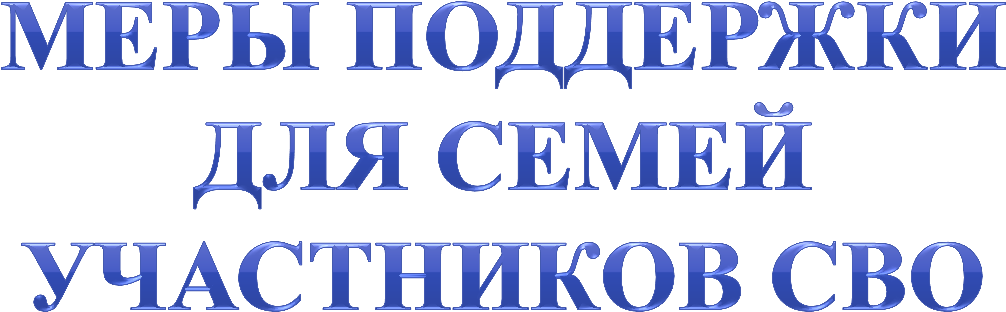 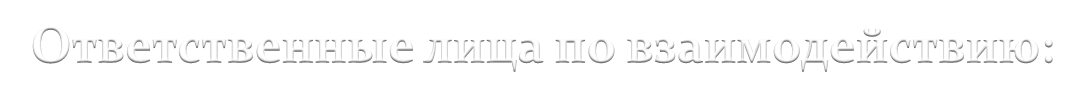 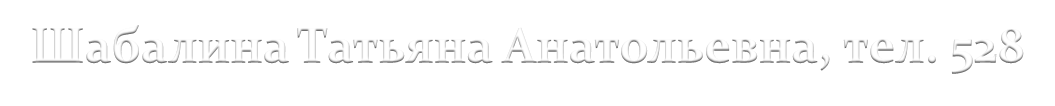 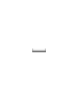 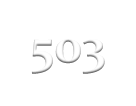 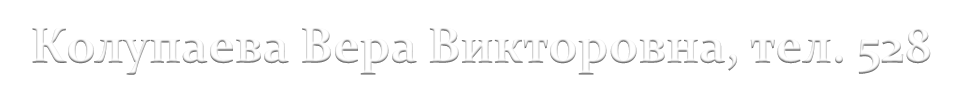 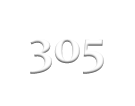 Ответственные лица по взаимодействию:Шабалина Татьяна Анатольевна, тел. 528-503Колупаева Вера Викторовна, тел. 528-305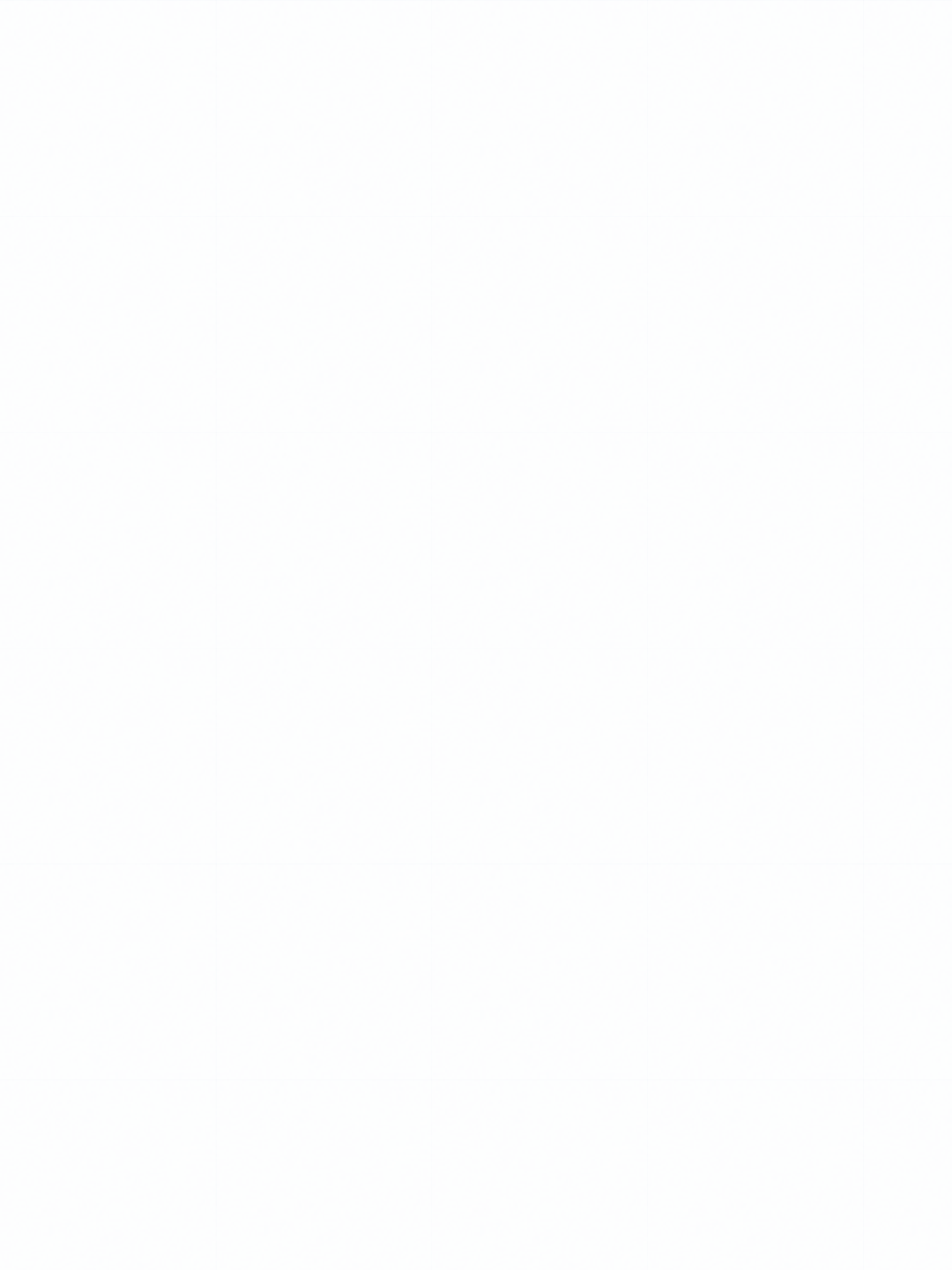 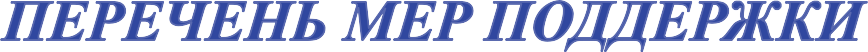 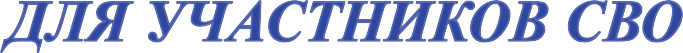 Государственная пенсия по инвалидности	3Ежемесячная денежная выплата	4Ежемесячная компенсация инвалидам вследствиевоенной травмы	5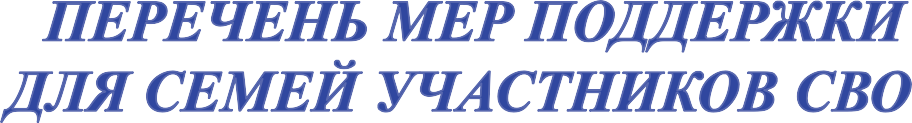 Пенсия по случаю потери кормильца		6Ежемесячная денежная выплата членам семей погибших (умерших) ветеранов боевых действий, военнослужащих, погибших при исполнениислужебных обязанностей		7Компесация коммунальных платежей	8Выплата	средств	на	проведение	ремонта индивидуального жилого дома		9Ежегодная	выплата	на	летний	оздоровительный отдых ребенка				10Ежемесячное пособие на ребенка	11Ежемесячное пособие на ребенка военнослужащего, проходящего военную службу по призыву	12Единовременное пособие беременной жене военнослужащего, проходящего военную службу по призыву	13Пособие на погребение	142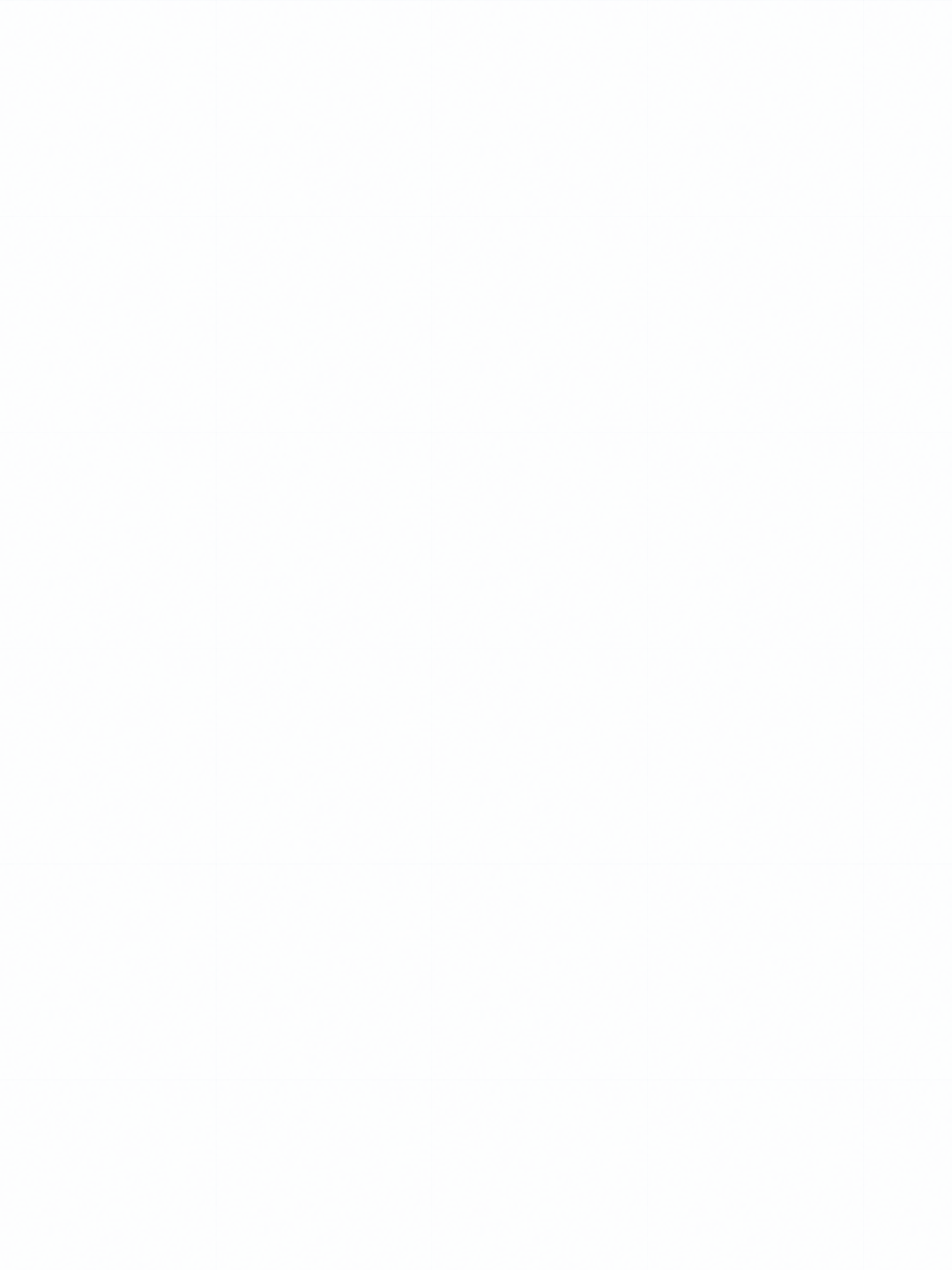 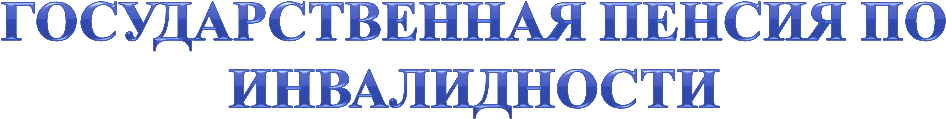 Необходимы	документы,	подтверждающие пребывание в добровольческих формированиях (справки военных комиссариатов, воинских подразделений)Гражданам предоставляется право на одновременное получение двух пенсийПенсия по инвалидности / Пенсия за выслугу летСтраховая пенсия по старостиИнвалидам I группы – 21 459,99 рублей Инвалидам II группы – 17 883,33 рублей Инвалидам III группы – 12 518,33 рублей+ 15% - районный коэффициент в ряде районов Кировской области+ 2 384,44 рублей – доплата на каждого нетрудоспособного члена семьи3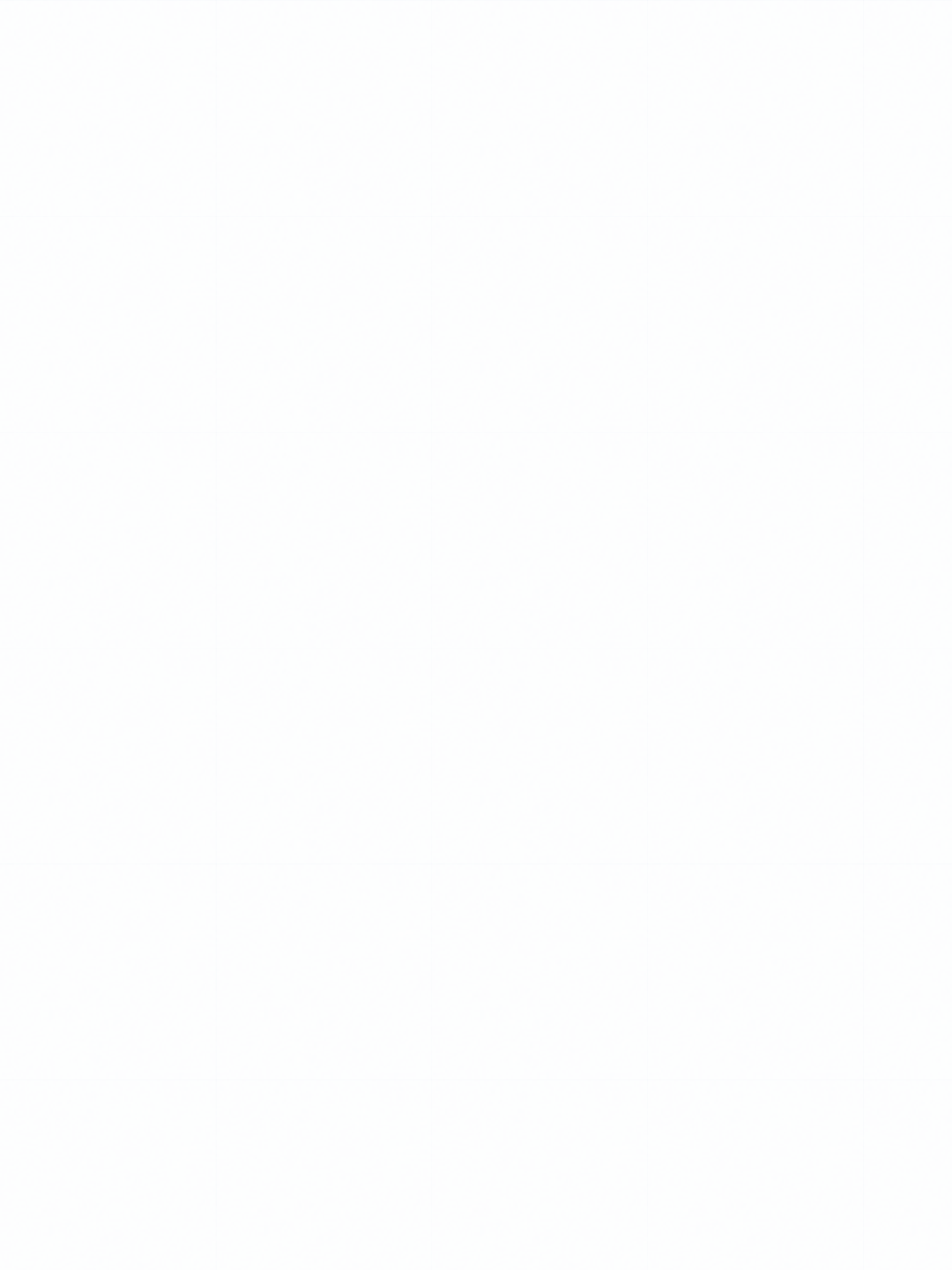 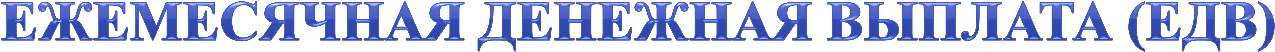 Наличие удостоверения ветерана боевых действий единого образца, выдаваемого военным комиссариатом3 896,19 рублей2 426,42 рублей – ежемесячная денежная выплата1 469,74 рублей – набор социальных услуг4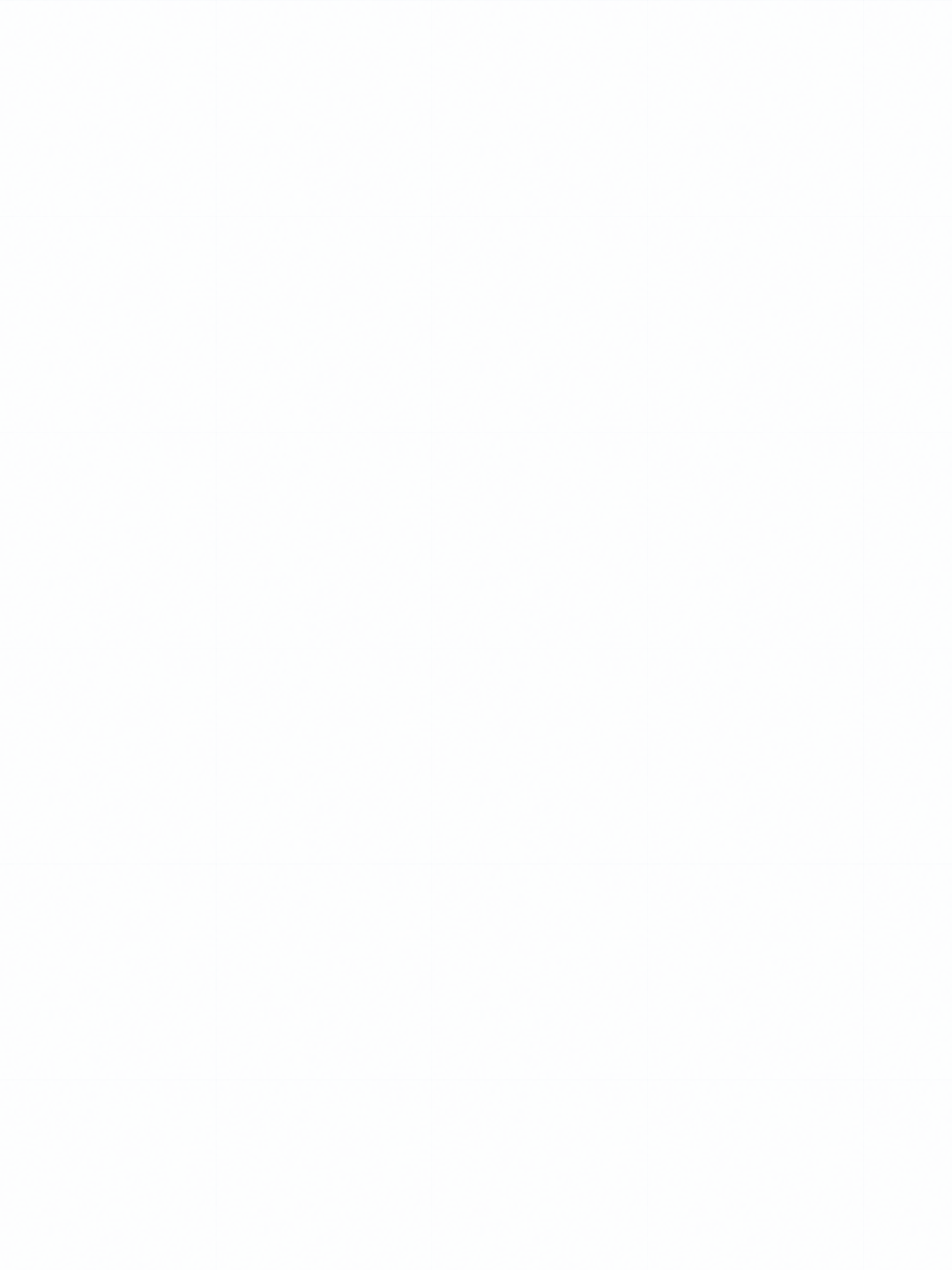 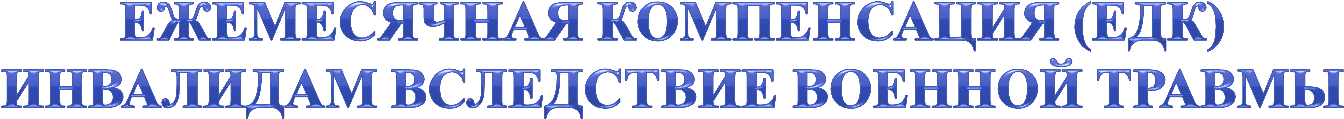 Если гражданин является получателем пенсии и в СФР, и в силовом ведомстве, то выплату ЕДК осуществляет силовое ведомствоКомпенсация инвалидам вследствие военной травмы: I группы – 21 922,12 рублейII группы – 10 961,05 рублей III группы – 4 384,42рублейКомпенсация членам семьиумершего инвалида по военной травме:ЕДК делится на кол-во членов семьи, включая самого инвалида5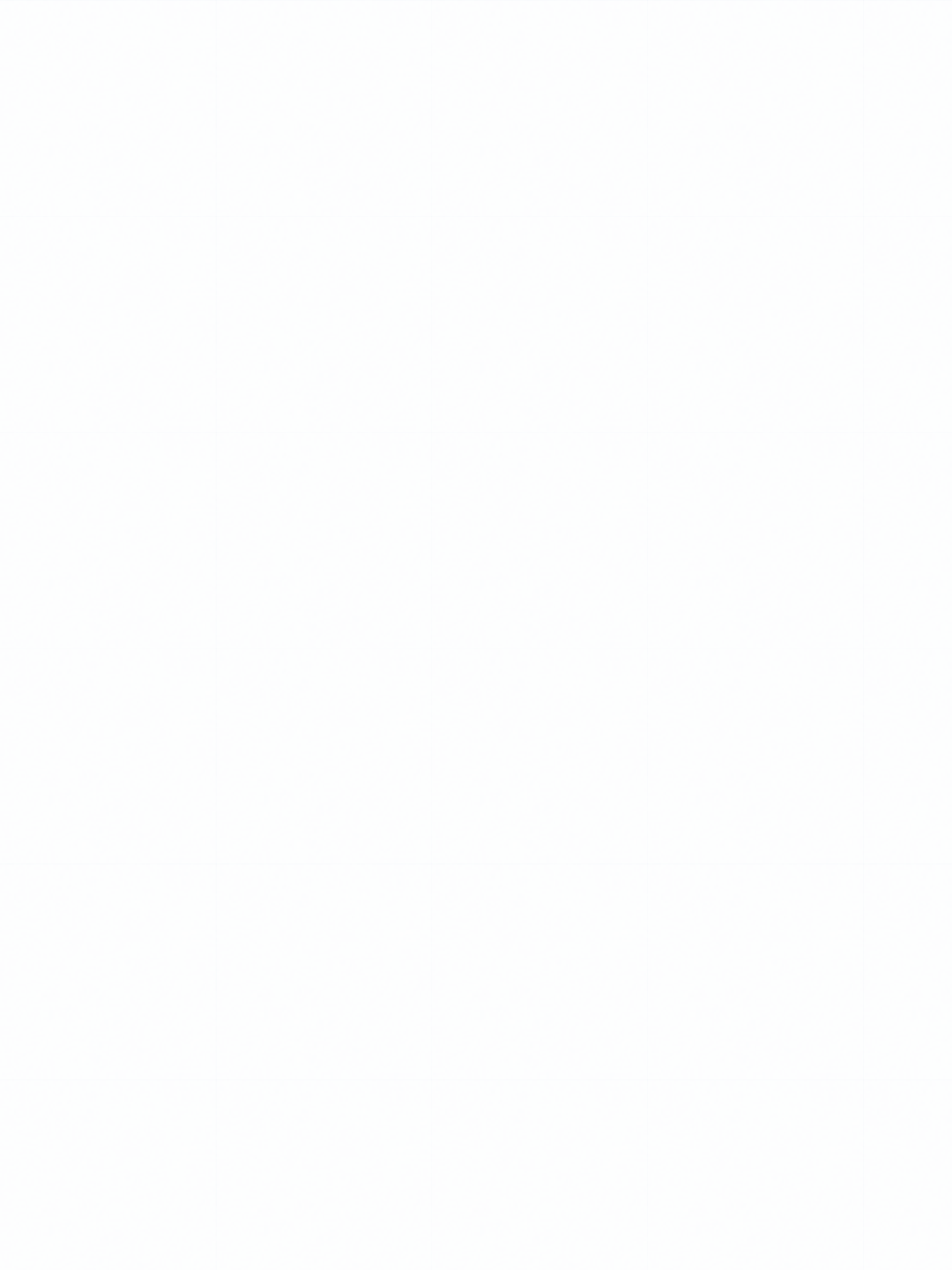 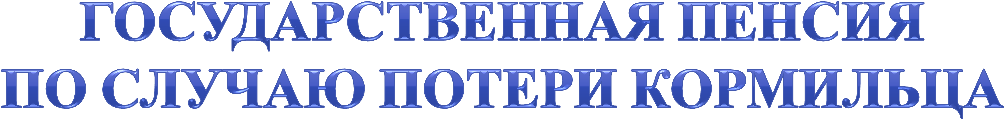 Нетрудоспособные члены:Дети, братья, сестры и внуки погибшего кормильца, не достигшие 18 летОдин из родителей или супруг погибшего независимо от возраста и трудоспособности, если они заняты уходом за детьми, не достигшими 14 летОтец, мать и супруг погибшего по достижении возраста 60 для мужчин и 55 лет для женщин либо если они являются инвалидамиРодители граждан, погибших в следствие СВО по достижении возраста 55 для мужчин и 50 лет для женщинДедушка и бабушка погибшего кормильца, достигшие возраста 60 для мужчин и 55 лет для женщин, не имеющие иных лиц, которые обязаны их содержатьВдовы погибших, не вступившие в новый бракНеобходимы документы:о смерти кормильца;подтверждающие	родственные	отношения	с	умершимкормильцем;	подтверждающие пребывание в добровольческих формированиях, содействующих выполнению задач в период СВО (справки военных комиссариатов, воинских подразделений)14 306,66 рублей+ 15% - районный коэффициент в ряде районов Кировской области6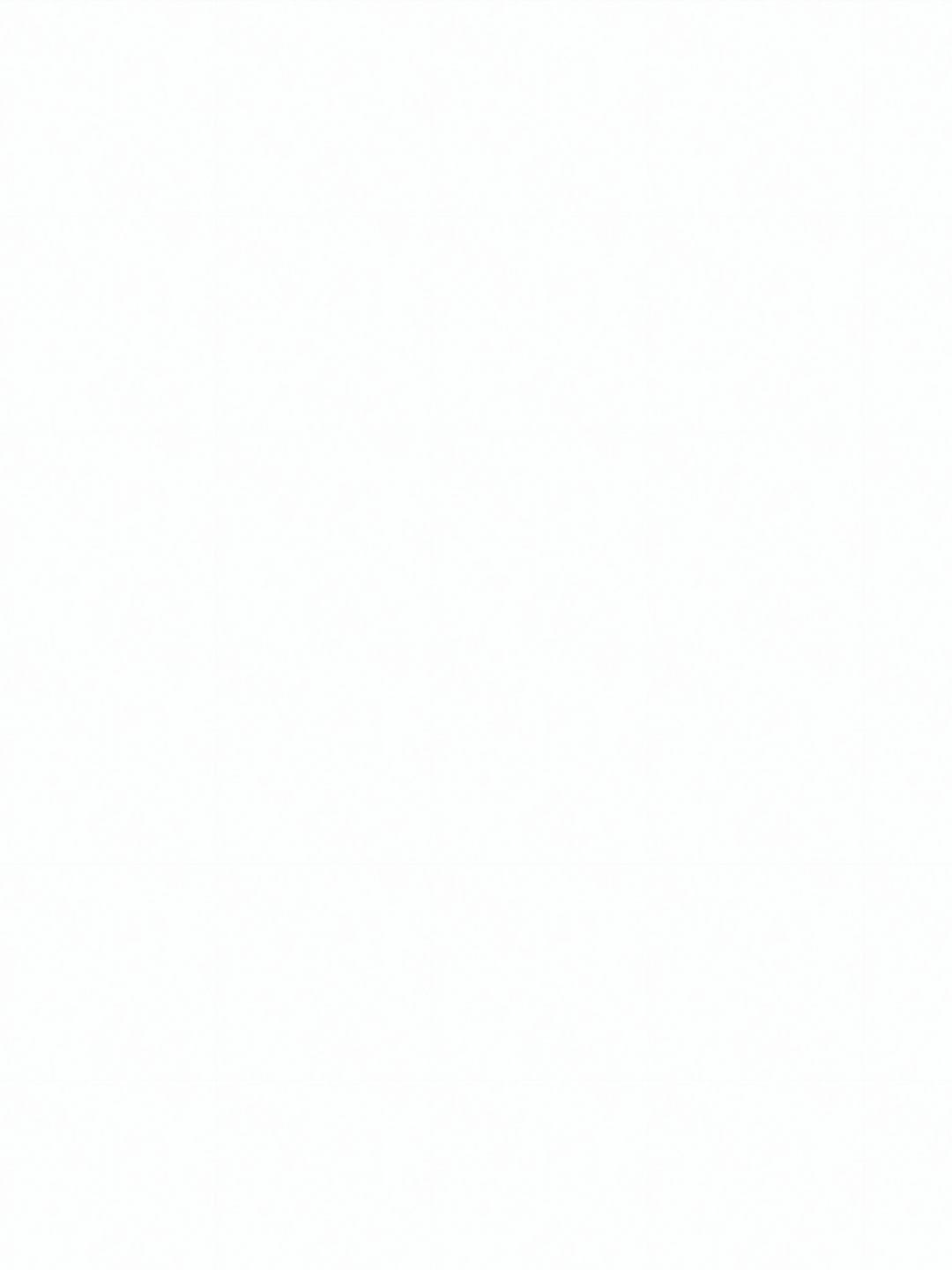 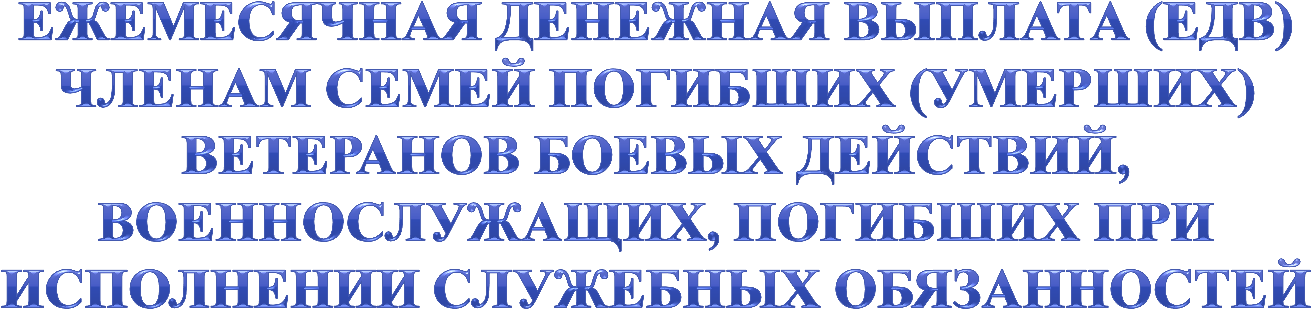 Удостоверение члена семьи погибшего (умершего) военнослужащего установленного образца или справка, подтверждающая факт гибели военнослужащего,- Справка, подтверждающая факт установления умершему военнослужащему инвалидности по причине "военная травма"Свидетельство о рождении военнослужащего – (при назначении ЕДВ родителям).Свидетельство о рождении ребенка– (при назначении ЕДВ детям).Справка об учебе ребенка старше 18 лет (для обучающихся до 23 лет) – (при назначении ЕДВ детям).2,125,80 рублей656,06 рублей – ежемесячная денежная выплата1 469,74 рублей – набор социальных услуг7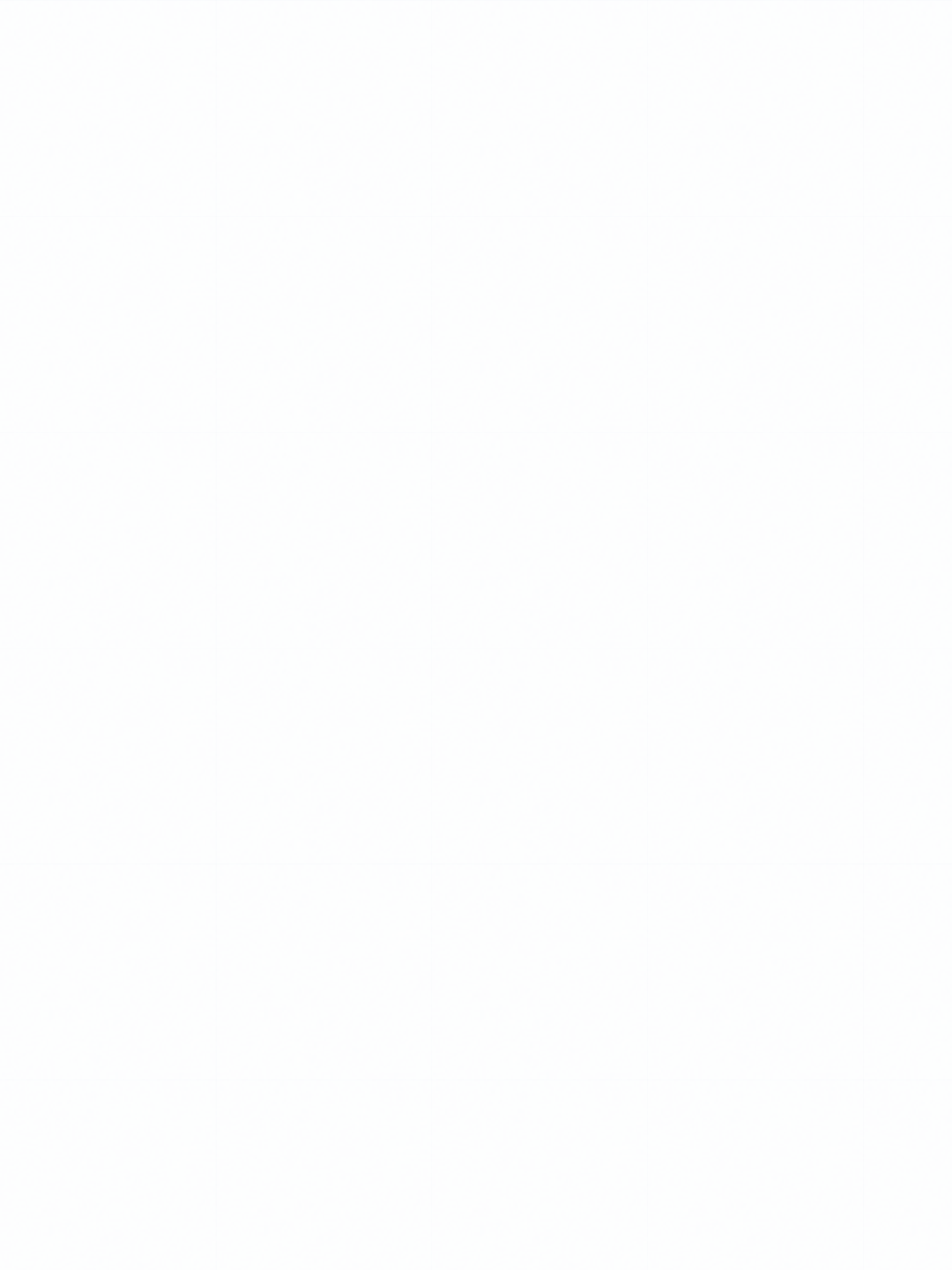 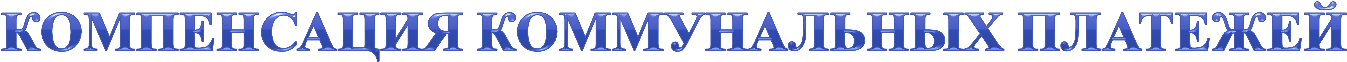 Назначается с месяца гибели (смерти) военнослужащего, но не более чем за 3 года, предшествующие месяцу обращенияКаждые 6 месяцев осуществляется перерасчет по сведениям об уплате коммунальных платежей за прошедшие 6 месяцевИндивидуальнокомпенсация 60% расходов на оплату ЖКХкомпенсация 60% фактических расходов по оплате пользования городским телефоном и радиоточкой8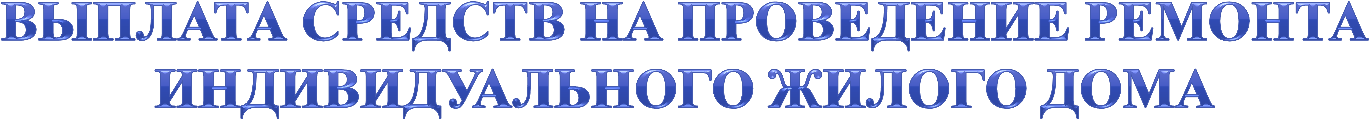 Предоставляется 1 раз в 10 летНе распространяется на граждан, проживающих в жилых домах государственного (муниципального) фондов, а также жилых помещениях, находящихся в собственности граждан и расположенных в многоквартирных домахРассчитывается как умножение стоимости 1 кв.м. общей площади дома на норму общей площади дома (которая определяется с учетом кол-ва проживающих и имеющих право)ИндивидуальноВ зависимости от количества проживающихи площади дома9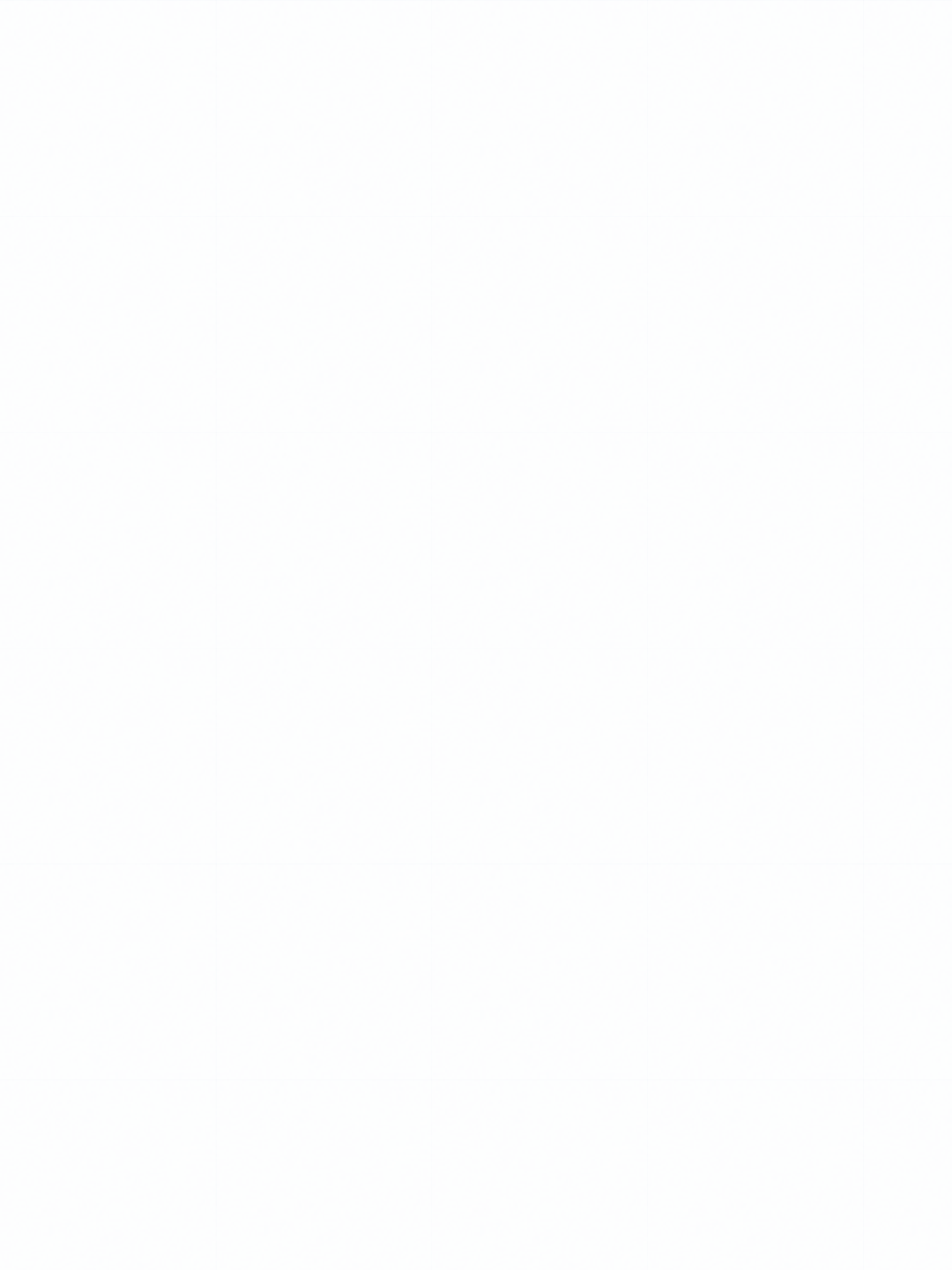 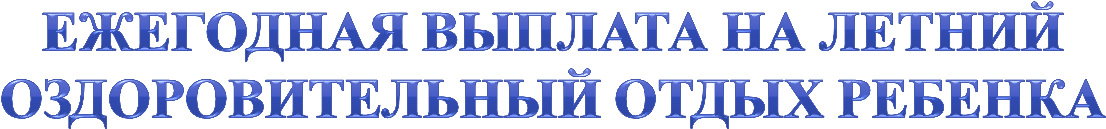 Получает выплату: Родитель, усыновитель, опекун или попечитель ребенка военнослужащего либо близкие родственники (бабушки, дедушки), совместно зарегистрированные с детьми по месту жительства (пребывания)Предоставляется 1 раз в течение календарного года и только на учеников общеобразовательных школ33 023,23 рублей10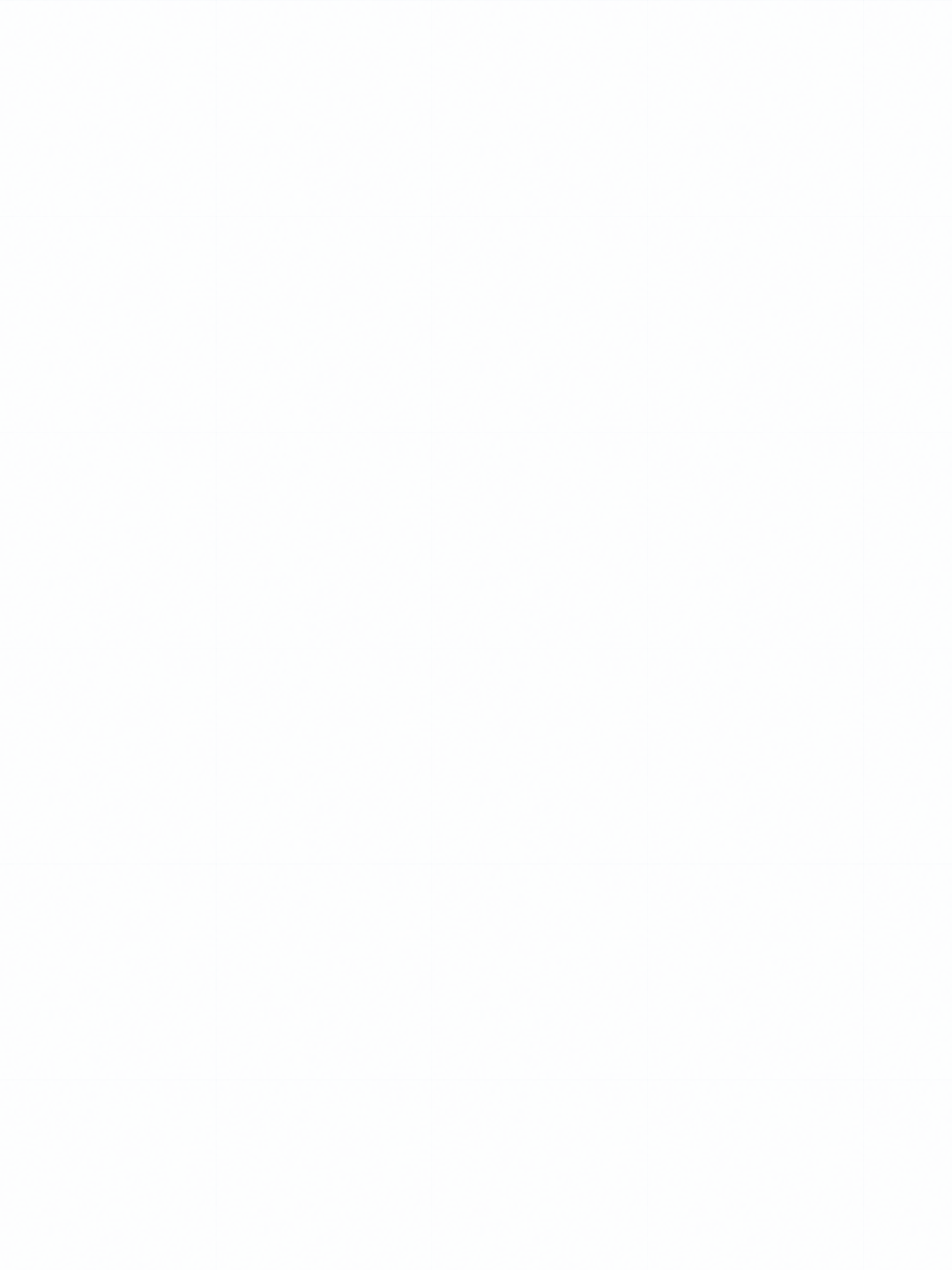 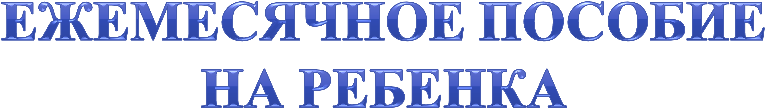 Только дети, которым пенсию по потере кормильца выплачивает СФР2 815,34 рублей+ 15% - районный коэффициент в ряде районов Кировской области11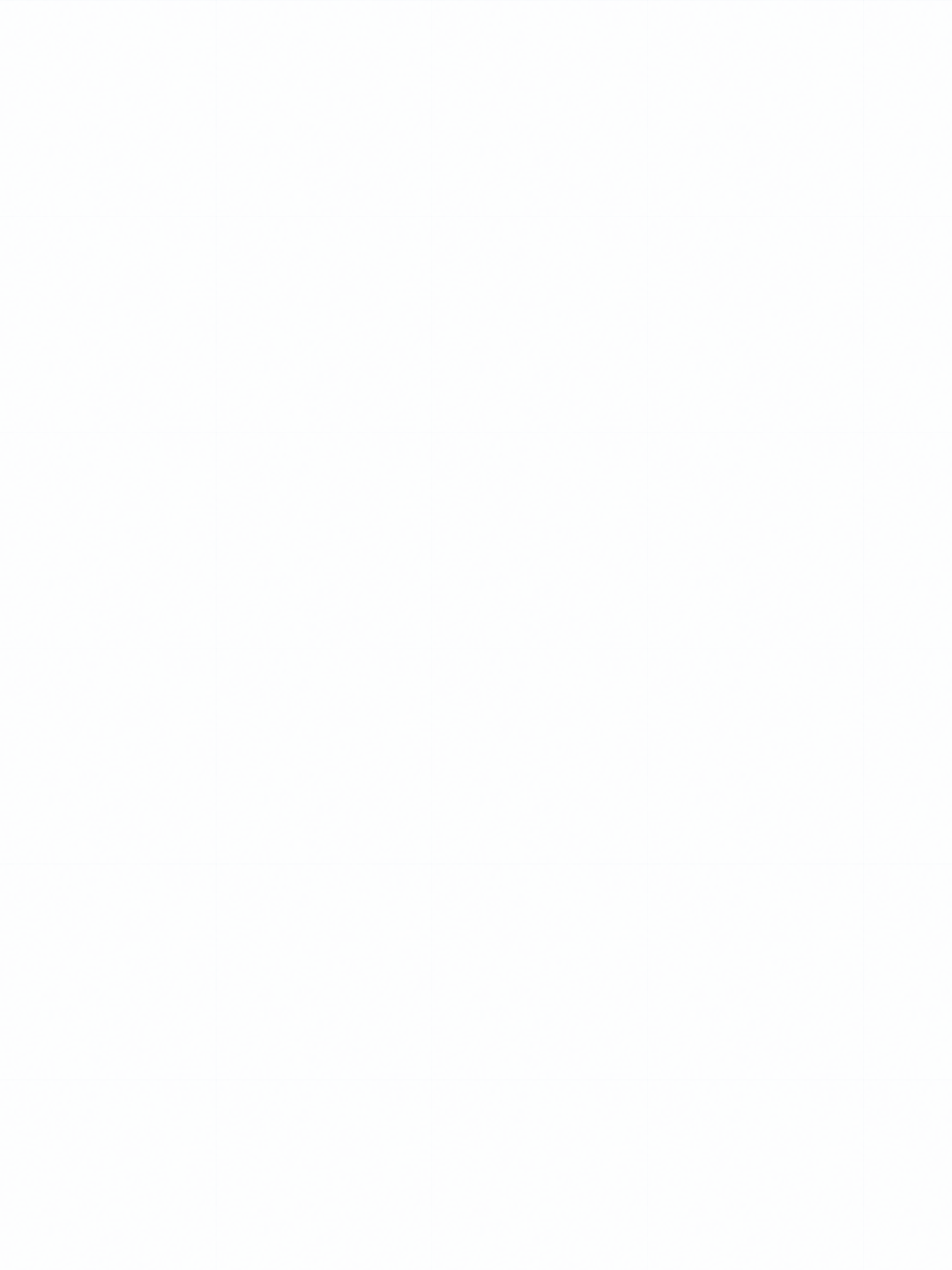 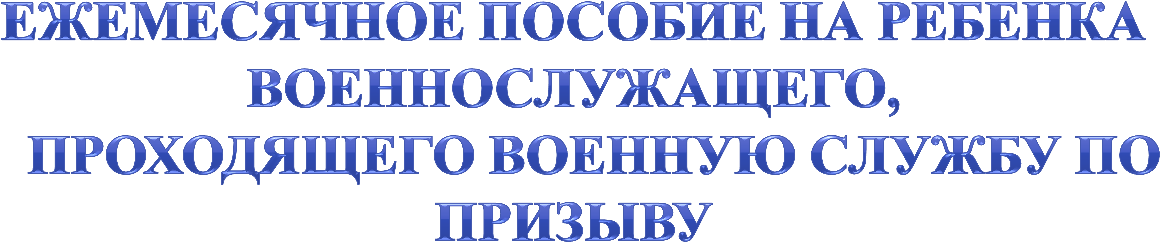 если мать умерла, объявлена умершей, лишена(ограничена ) родительских прав, признана безвестно отсутствующей,недееспособной (ограниченно дееспособной), по состоянию здоровья не может лично воспитывать и содержать ребенка, отбывает наказание в учреждениях, исполняющих наказание в виде лишения свободы, находится в местах содержания под стражей, уклоняется от воспитания ребенка или от защиты его прав и интересов, или отказалась взять своего ребенка из образов., мед. и другиханалогичных организацийВыплата ежемесячного пособия на ребенка военнослужащего, проходящего военную службу по призыву, выплачивается со дня рождения ребенка, но не ранее дня начала отцом ребенка военной службы по призыву, прекращается по достижении ребенком военнослужащего, проходящего военную службу по призыву, возраста трех лет, но не позднее дня окончания отцом такого ребенка военной службы по призыву.17 880,28 рублей12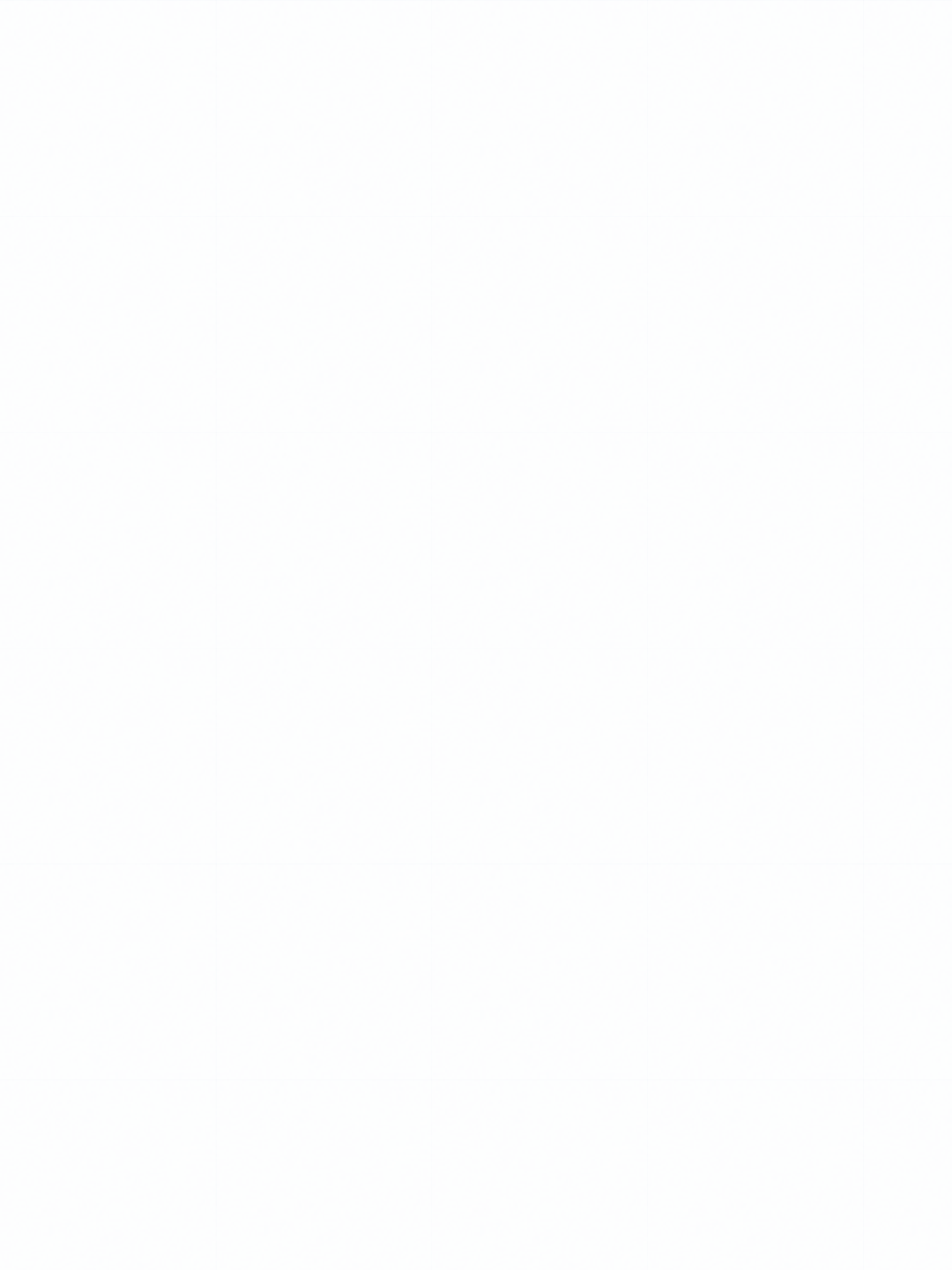 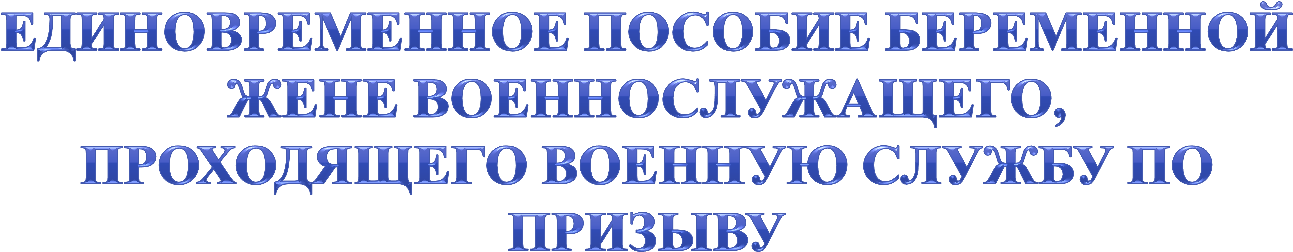 Выплачиваются независимо от наличия права на иные виды пособий, установленные 81-ФЗНазначаются, если обращение за ними последовало не позднее шести месяцев со дня окончания военнослужащим военной службы по призыву41 720,67 рублей13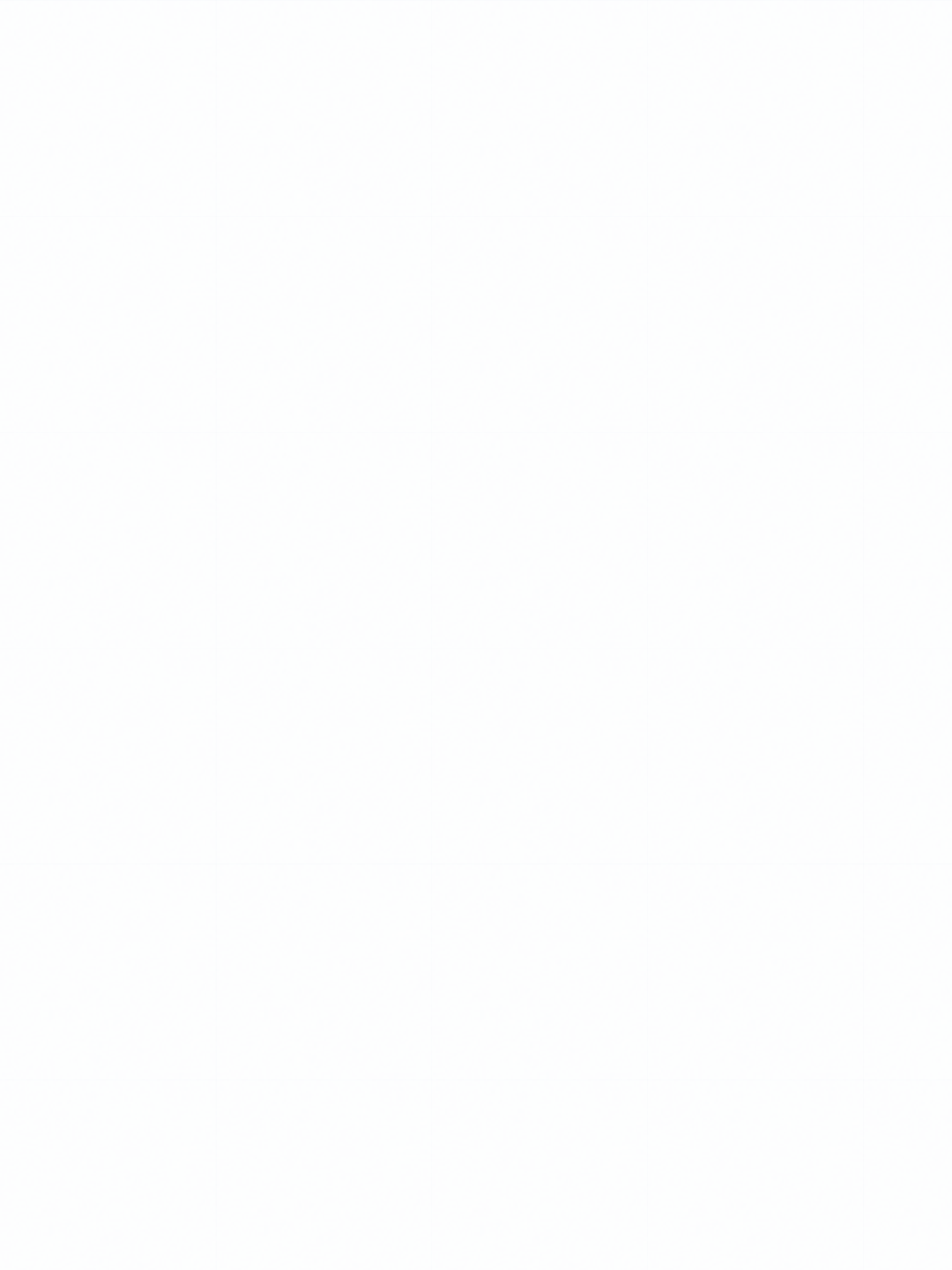 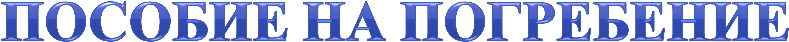 СФР выплачиваетза умершего неработающего пенсионераза умершего страхователя,зарегистрированного в СФР на день смертиСрок обращения за пособием6 месяцев со дня смерти7 793, 48 рублей+ 15% - районный коэффициент в ряде районов Кировской области14